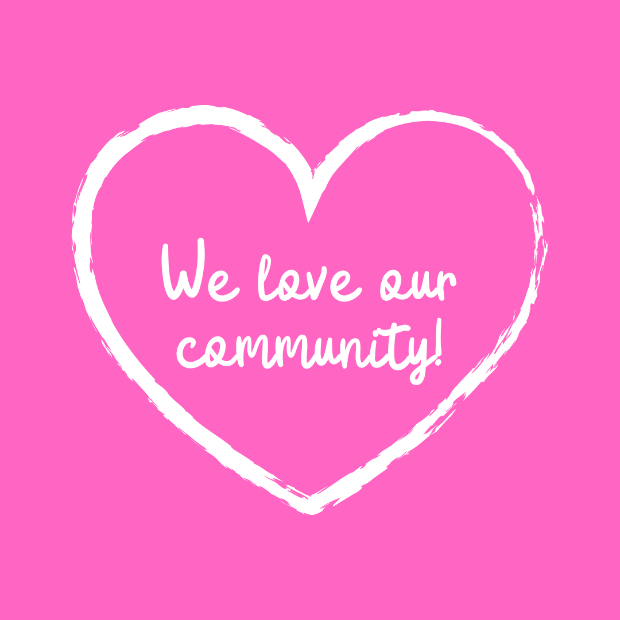 Hello Residents, Families and Friends!January started out as a quiet month at the lodge with us being on outbreak. We missed seeing some of our residents’ wonderful faces when they were under the weather. We are back to our regular activities and loving it. We’re all lucky here in our community to feel like family! With Random Acts of Kindness week and Valentine’s Day coming up this month, we can have the opportunity to show appreciation and some extra kindness to one another. Sometimes a kind word or smile can mean the world to another person. Wishing you all a Happy February. Stay Warm!
Sherry KunkelDirector of Resident Care 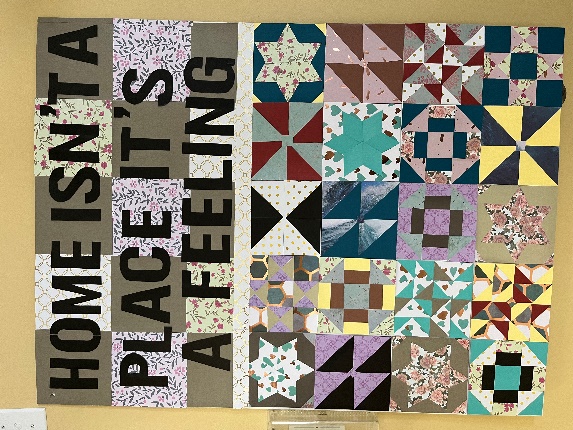 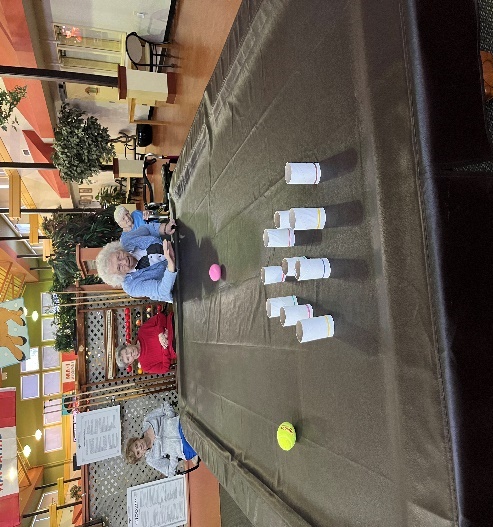 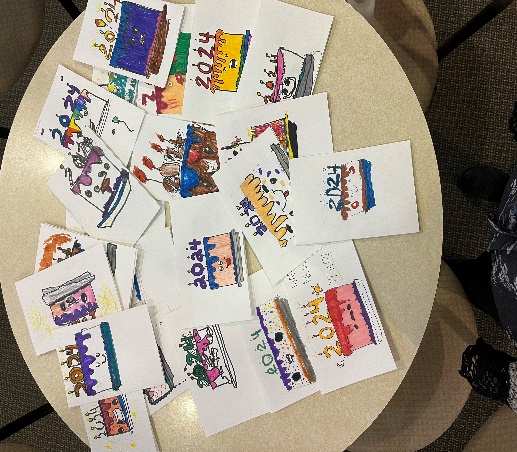 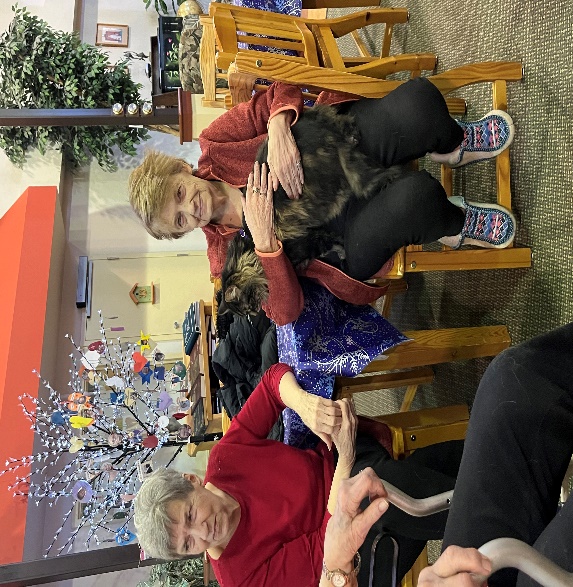 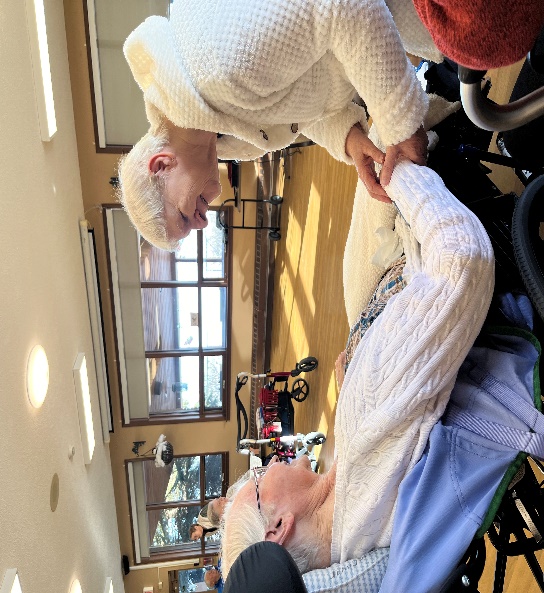 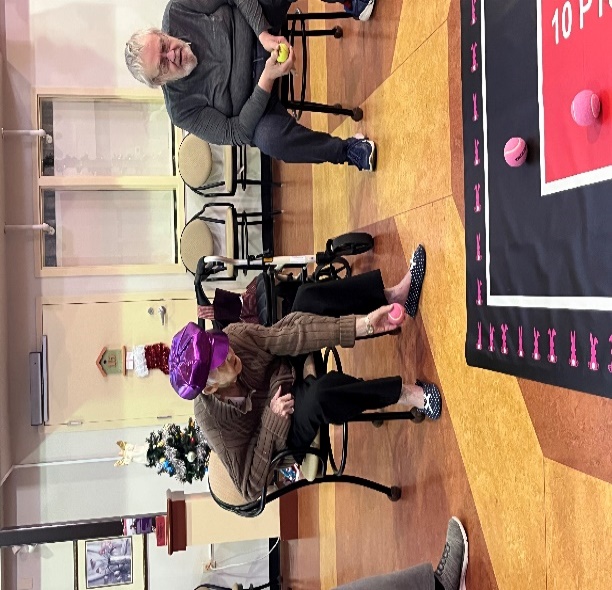 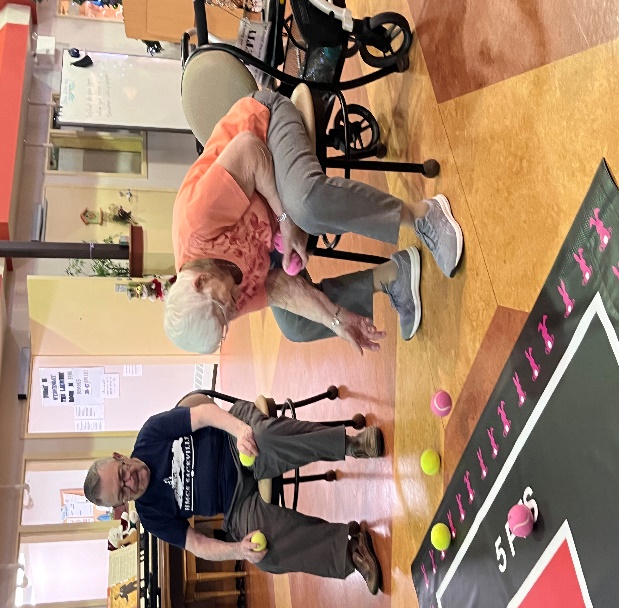 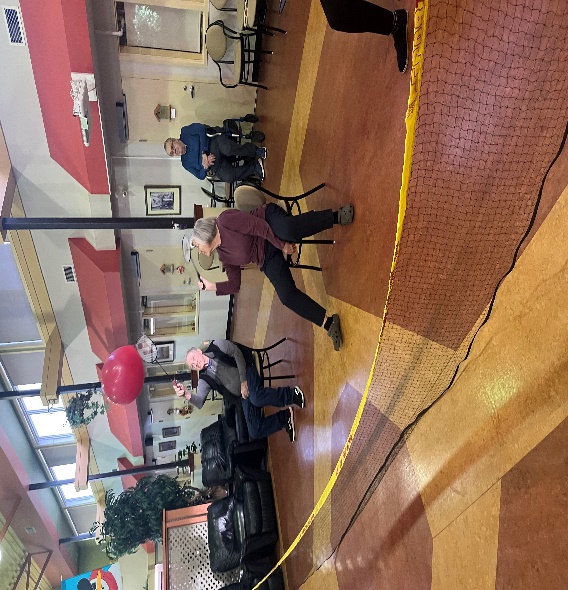 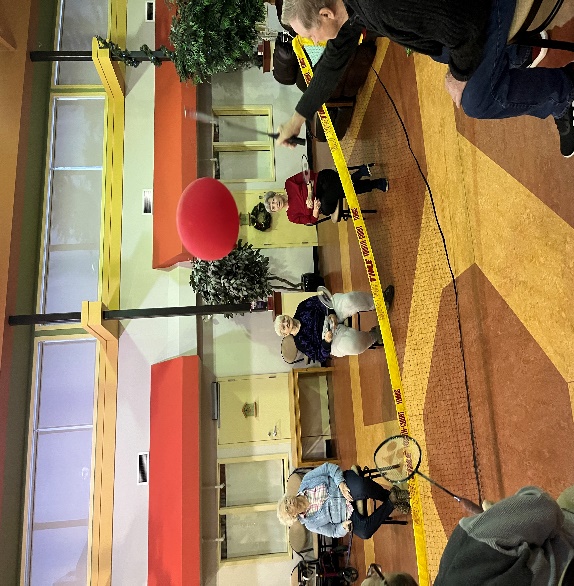 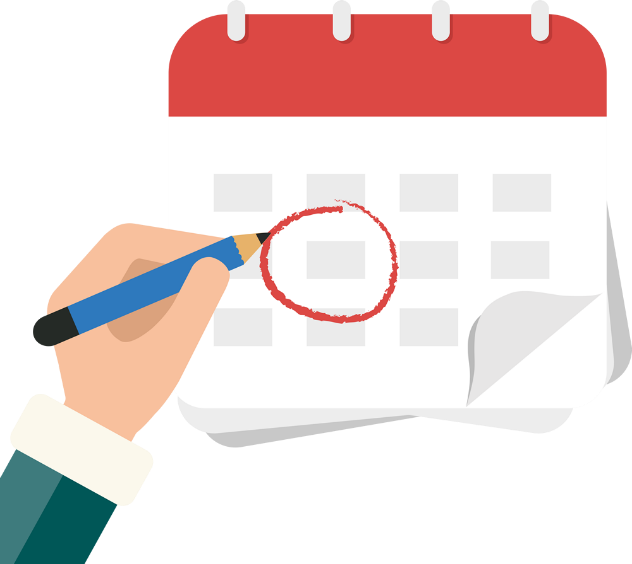 Resident’s Meeting
Tuesday February 6th at 10:30am in AtriumMusic with Kelly
Thursday February 8th at 2:30pm in AtriumChinese New Year’s and Happy Hour
Friday February 9th at 3:00pm in Coffee AreaValentine's Celebration
Wednesday February 14th at 3:00pmMovie Afternoon
Tuesday February 20th in the AtriumMonthly Birthday Party 
Thursday February 29th at 3:00pm in Coffee Area
Regular EventsGood News Music every Monday at 6:30pmBalloon Badminton every Tuesday at 9:00amRoller Ball every Wednesday at 9:00 amHairdresser every ThursdayBible Study every Friday at 10:30amDice Game every Sunday at 2:30pm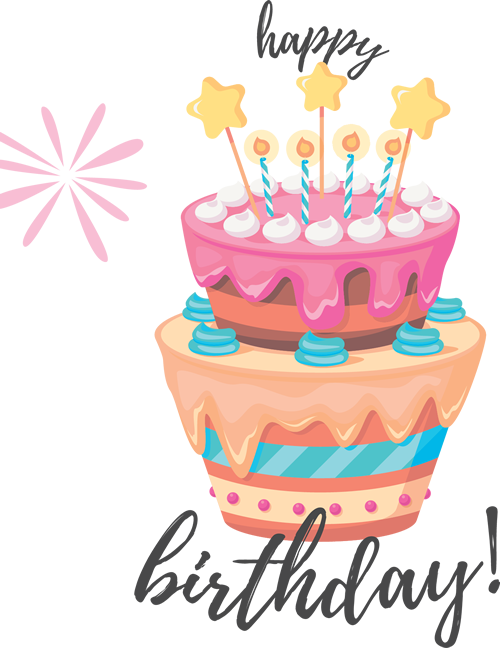 Mardi Gras in New OrleansIn New Orleans, Mardi Gras parades happen for weeks before Fat Tuesday, where parade participants throw beads to watchers. Beads often get caught in the trees that line the streets. Instead of climbing a ladder to cut them down, residents simply keep the beads in the trees, creating Mardi Gras trees that celebrate year-round!Could you create a Mardi Gras tree in your room with the beads you collect this month?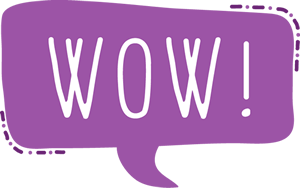 .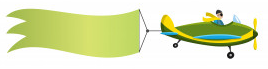 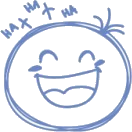 
Love JokesI must be a snowflake because I fell for you.Did you hear about the near-sighted porcupine? He fell in love with a pincushion.A couple is on a date at an expensive restaurant. The woman tells the man to tell her something that will get her heart racing. He says, “I forgot my wallet.” I’m no photographer but I can picture us together.If I could rearrange the alphabet, I would put U and I together.Are you a banana? Because I find you a-peeling.I know this is going to sound cheesy, but I think you are the grate-est.How did the telephone propose to its partner? It gave her a ring.My new girlfriend works at the zoo. I think she’s a keeper.What’s the difference between love and marriage? Love is blind. Marriage is an eye-opener.Never laugh at your wife’s choices. You’re one of them.Why shouldn’t you fall in love with a pastry chef? Because they will dessert you.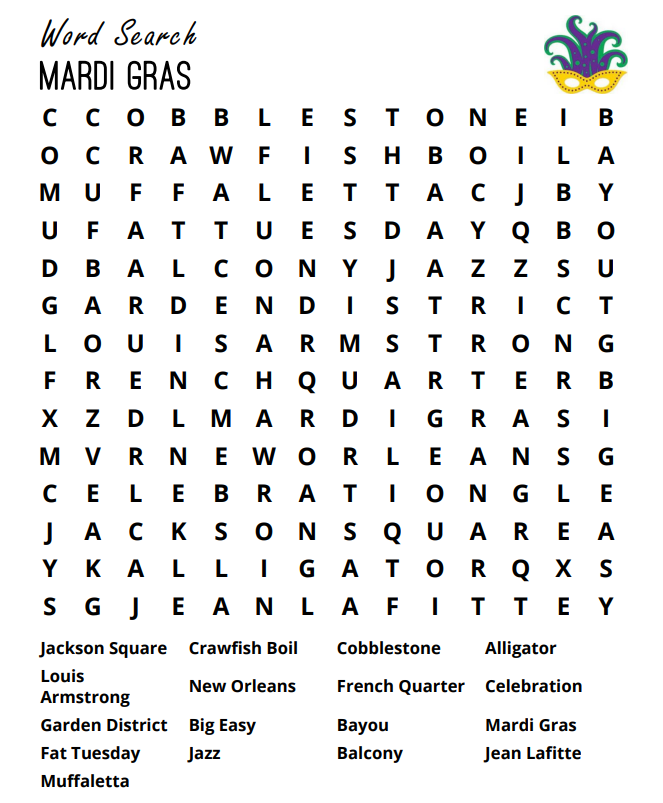 Peter Dawson Lodge, Box 750, 614 1St N, Vulcan, AB, T0L 2B0, 403-485-2422Peter Dawson Lodge, Box 750, 614 1St N, Vulcan, AB, T0L 2B0, 403-485-2422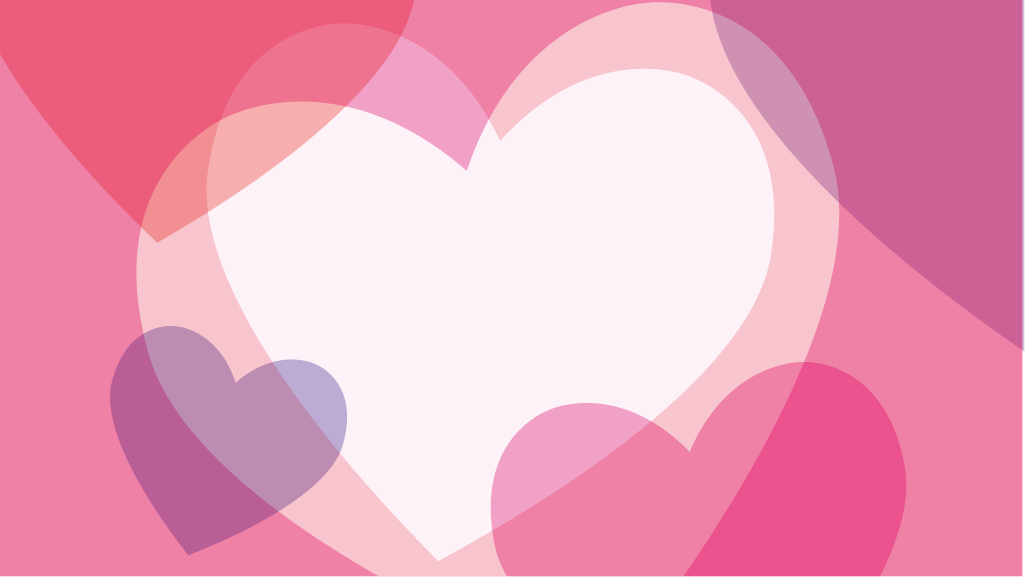 · February 2024 ·· February 2024 ·· February 2024 ·· February 2024 ·· February 2024 ·∙ Sunday ∙∙ Monday ∙∙ Tuesday ∙ Wednesday ∙∙ Thursday ∙∙ Friday ∙∙ Saturday ∙9:00 Balloon Badminton10:30 Pool Noodle Exercises2:00 Old Time Country MusicGroundhog Day9:00 Soccer10:30 Bible Study3:00 Matching Game6:30 Social Hour10:30 Pool Noodle Exercises2:30 Uno10:30 Pool Noodle Exercises2:30 Dice9:00 Shuffleboard1:00 FCSS3:00 31 Card Game6:30 Good News9:00 Balloon Badminton10:30 Resident Meeting1:30 VPE Valentine’s9:00 Roller Ball10:30 Exercises3:00 Bingo9:00 Bocce Ball10:30 Pool Noodle Exercises2:30 Music with Kelly9:00 Floor Curling10:30 Bible Study3:00 Chinese New Year & Happy Hour $2Chinese New Year10:30 Pool Noodle Exercises2:30 Card Bingo10:30 Pool Noodle Exercises2:30 Dice9:00 Bean Bag3:00 Chase the Ace6:30 Good News9:00 Balloon Badminton10:30 Exercises3:00 CraftValentine's Day9:00 Roller Ball10:30 Exercises2:30 Valentine’s Celebration9:00Tabletop Curling10:30 Pool Noodle Exercises1:00 Reader’s Build3:00 Cranium Crunches9:00 Soccer10:30 Bible Study3:00 Left, Right, Centre6:30 Social Hour10:30 Pool Noodle Exercises2:30 Phase 1010:30 Pool Noodle Exercises2:30 DiceFamily Day10:30 Pool Noodle Exercises3:00 31 Card Game9:00 Balloon Badminton10:30 Exercises2:00 Movie Afternoon9:00 Roller Ball10:30 Exercises3:00 Hangman and Pet Visit9:00 Bocce Ball10:30 Pool Noodle Exercises2:00 Neighborly Visit9:00 Floor Curling10:30 Bible Study3:00 Ice Cream $26:30 Social Hour10:30 Pool Noodle Exercises2:30 Crib10:30 Pool Noodle Exercises2:30 Dice9:00 Bean Bag3:00 Chase The Ace6:30 Good News9:00 Balloon Badminton10:30 Exercises3:00 Left, Right, Centre9:00 Roller Ball10:30 Exercises3:00 Rummikub9:00Table Top Curling10:30 Pool Noodle Exercises2:00 Monthly Birthday Party 